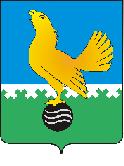 МУНИЦИПАЛЬНОЕ ОБРАЗОВАНИЕгородской округ Пыть-ЯхХанты-Мансийского автономного округа-ЮгрыАДМИНИСТРАЦИЯ ГОРОДАР А С П О Р Я Ж Е Н И ЕОт 24.01.2022									№ 74-раО внесении изменения в распоряжение администрации города от 30.03.2020 № 645-ра«О переводе на дистанционную форму профессиональной служебной деятельности»(в ред. от 24.11.2020 № 2191-ра,от 03.12.2020 № 2320-раот 13.01.2021 № 41-ра,от 04.02.2021 № 215-ра,от 23.06.2021 № 1159-ра,от 30.09.2021 № 1864-ра,от 25.10.2021 № 2066-ра,от 09.11.2021 № 2127-ра, от 11.11.2021 № 2140-ра,от 23.11.2021 № 2221-ра,от 25.11.2021 № 2235-ра,от 26.11.2021 № 2260-ра,от 29.11.2021 № 2276-ра,от 28.12.2021 № 2517-ра).На основании распоряжения администрации города от 30.03.2020                                     № 630-ра «Об организации профессиональной служебной деятельности (выполнения трудовых функций) в дистанционной форме с использованием информационных ресурсов корпоративной сети администрации города Пыть-Ях в период эпидемиологического неблагополучия», заявления муниципального служащего администрации города Бондаренко Л.С. от 19.01.2022 Сл-545-9, внести в распоряжение администрации города от 30.03.2020 № 645-ра «О переводе на дистанционную форму профессиональной служебной деятельности» следующее изменение:Приложение № 1 к распоряжению дополнить пунктом 82 на период с 18.01.2022 по 28.01.2022, согласно приложению.2.	Считать утратившими силу распоряжения администрации города:	от 24.11.2020 № 2191-ра «О внесении изменений в распоряжение администрации города от 30.03.2020 № 645-ра «О переводе на дистанционную форму профессиональной служебной деятельности»;	от 03.12.2020 № 2320-ра «О внесении изменений в распоряжение администрации города от 30.03.2020 № 645-ра «О переводе на дистанционную форму профессиональной служебной деятельности»;	от 13.01.2021 № 41-ра «О внесении изменений в распоряжение администрации города от 30.03.2020 № 645-ра «О переводе на дистанционную форму профессиональной служебной деятельности»;	от 04.02.2021 № 215-ра «О внесении изменений в распоряжение администрации города от 30.03.2020 № 645-ра «О переводе на дистанционную форму профессиональной служебной деятельности»;	от 23.06.2021 № 1159-ра «О внесении изменений в распоряжение администрации города от 30.03.2020 № 645-ра «О переводе на дистанционную форму профессиональной служебной деятельности»;	от 30.09.2021 № 1864-ра «О внесении изменений в распоряжение администрации города от 30.03.2020 № 645-ра «О переводе на дистанционную форму профессиональной служебной деятельности»;	от 25.10.2021 № 2066-ра «О внесении изменений в распоряжение администрации города от 30.03.2020 № 645-ра «О переводе на дистанционную форму профессиональной служебной деятельности»;	от 09.11.2021 № 2127-ра «О внесении изменений в распоряжение администрации города от 30.03.2020 № 645-ра «О переводе на дистанционную форму профессиональной служебной деятельности»;	от 11.11.2021 № 2140-ра «О внесении изменений в распоряжение администрации города от 30.03.2020 № 645-ра «О переводе на дистанционную форму профессиональной служебной деятельности»;	от 23.11.2021 № 2221-ра «О внесении изменений в распоряжение администрации города от 30.03.2020 № 645-ра «О переводе на дистанционную форму профессиональной служебной деятельности»;	от 25.11.2021 № 2235-ра «О внесении изменений в распоряжение администрации города от 30.03.2020 № 645-ра «О переводе на дистанционную форму профессиональной служебной деятельности»;	от 26.11.2021 № 2260-ра «О внесении изменений в распоряжение администрации города от 30.03.2020 № 645-ра «О переводе на дистанционную форму профессиональной служебной деятельности»;	от 29.11.2021 № 2276-ра «О внесении изменений в распоряжение администрации города от 30.03.2020 № 645-ра «О переводе на дистанционную форму профессиональной служебной деятельности»;	от 28.12.2021 № 2517-ра «О внесении изменений в распоряжение администрации города от 30.03.2020 № 645-ра «О переводе на дистанционную форму профессиональной служебной деятельности».2.	Контроль за выполнением распоряжения возложить на первого заместителя главы города.Глава города Пыть-Яха					А.Н. МорозовПриложение к распоряжению администрации города Пыть-Яхаот 24.01.2022 № 74-раСписок лиц, замещающих должности муниципальной службы в администрации города Пыть-Яха и лиц, занимающих должности, не отнесенные к должностям муниципальной службы, и осуществляющих техническое обеспечение деятельности в администрации города Пыть-Яха, осуществляющих профессиональную служебную деятельность (выполнение трудовых функций) в дистанционном формате №п/пФ.И.О.Наименование структурногоподразделенияЗамещаемая (занимаемая) должность123482.БондаренкоЛюбовьСергеевнауправление по экономикезаместитель начальника управления